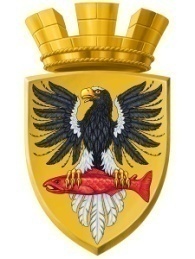 МУНИЦИПАЛЬНОЕ ОБРАЗОВАНИЕ«ЕЛИЗОВСКОЕ ГОРОДСКОЕ ПОСЕЛЕНИЕ»Собрание депутатов Елизовского городского поселенияТРЕТИЙ СОЗЫВ, ТРИДЦАТАЯ СЕССИЯРЕШЕНИЕ №531г. Елизово									18 апреля 2019 годаРассмотрев проект муниципального нормативного правового акта «Порядок проведения аукциона на право размещения нестационарных торговых объектов на территории Елизовского городского поселения», внесенный Главой администрации Елизовского городского поселения, в соответствии с Гражданским Кодексом Российской Федерации, Федеральным законом от 06.10.2003 № 131-ФЗ «Об общих принципах организации местного самоуправления в Российской Федерации», Федеральным законом от 28.12.2009 № 381-ФЗ «Об основах государственного регулирования торговой деятельности в Российской Федерации», Уставом Елизовского городского поселенияСобрание депутатов Елизовского городского поселенияРЕШИЛО:Принять муниципальный нормативный правой акт «Порядок проведения аукциона на право размещения нестационарных торговых объектов на территории Елизовского городского поселения».2.	Направить муниципальный нормативный правой акт «Порядок проведения аукциона на право размещения нестационарных торговых объектов на территории Елизовского городского поселения» Главе Елизовского городского поселения для подписания и опубликования (обнародования).Глава Елизовского городского поселения –председатель Собрания депутатовЕлизовского городского поселения                                                              Е.И. РябцеваЕЛИЗОВСКИЙ МУНИЦИПАЛЬНЫЙ РАЙОН«ЕЛИЗОВСКОЕ ГОРОДСКОЕ ПОСЕЛЕНИЕ»Муниципальный нормативный правовой актПорядок проведения аукциона на право размещения нестационарных торговых объектов на территории Елизовского городского поселения»Принят Решением Собрания депутатов Елизовского городского поселенияот 18 апреля 2019 года № 531Статья 1.	Общие положенияПорядок проведения аукциона на право размещения нестационарных торговых объектов на территории Елизовского городского поселения (далее – Порядок) определяет организацию и процедуру проведения аукционов на право размещения нестационарных торговых объектов на территории Елизовского городского поселения (далее – аукцион).Основными целями проведения аукциона являются:создание равных условий и возможностей для получения права на размещение нестационарных торговых объектов;заключение договоров на право размещения нестационарных торговых объектов;пополнение доходов бюджета Елизовского городского поселения.Торги проводятся в форме открытого аукциона, предметом которого является право на размещение нестационарного торгового объекта (далее – Объект) на территории Елизовского городского поселения.Решение о проведении аукциона принимает администрация Елизовского городского поселения (далее – Администрация).Уполномоченный орган по организации проведения аукциона на право размещения нестационарных торговых объектов, заключению договоров на право размещения нестационарных торговых объектов определяется правовым актом администрации Елизовского городского поселения (далее – Уполномоченный орган).Аукцион, проводится комиссией  по внесению изменений в схему размещения нестационарных торговых объектов и проведению аукциона на право размещения нестационарных торговых объектов на территории Елизовского городского поселения (далее – Комиссия), состав и положение о которой утверждается правовым актом администрации Елизовского городского поселения.Начальная цена лота составляет Базовый размер платы за размещение Объекта за 1 (один) месяц, определенный в соответствии с Порядком определения и взимания платы за размещение нестационарных торговых объектов на территории Елизовского городского поселения, который утверждается правовым актом администрации Елизовского городского поселения. Статья 2.	Основные понятия и терминыЗаявитель – юридическое лицо независимо от организационно­ правовой формы, формы собственности, места нахождения и места происхождения капитала или индивидуальный предприниматель, выразившие волеизъявление на участие в аукционе на право размещения Объекта (далее – Заявитель).Заявка – пакет документов, состоящий из заявки на участие в аукционе по форме, согласно приложению к настоящему Порядку, и прилагаемых к ней документов в соответствии с требованиями статьи 6 настоящего Порядка, подаваемый Заявителем для участия в аукционе (далее – Заявка).Извещение о проведении аукциона – информация об аукционе.Предмет аукциона – это информация о предмете аукциона с указанием площади территории; адресного ориентира и конкретного места размещения Объекта; специализации Объекта; типа (вида) Объекта с его техническими характеристиками (в том числе размерами, требованиями к внешнему виду и площади объекта); срока действия Договора; срока, в течение которого необходимо разместить Объект (указанный срок должен превышать совокупность всех сроков, необходимых для совершения согласований и процедур в администрации Елизовского городского поселения).Лот – одно место или несколько мест размещения нестационарных торговых объектов в соответствии с извещением о проведении аукциона.Победитель аукциона – лицо, предложившее наиболее высокую цену за право на размещение Объекта на территории Елизовского городского поселения.Протокол о результатах аукциона – протокол, подписываемый членами Комиссии, содержащий сведения об итогах аукциона и о признании участника аукциона победителем.Протокол о признании аукциона несостоявшимся – протокол, подписываемый членами Комиссии, содержащий сведения о признании аукциона несостоявшимся.Участник аукциона – претендент, в отношении которого Комиссией принято решение о допуске к участию в аукционе, признании участником аукциона. Статья 3.	Функции Уполномоченного органаОпределение места, даты и время проведения аукциона.Определение места, даты начала и окончания приема Заявок.Определение начальной цены аукциона, в соответствии с Порядком определения и взимания платы за размещение нестационарных торговых объектов на территории Елизовского городского поселения. Определение величины повышения начальной цены (далее – шаг аукциона).Организация подготовки и публикации извещения о проведении аукциона в информационном бюллетене «Мой город» и на официальном сайте администрации Елизовского городского поселения в информационно­ телекоммуникационной сети «Интернет».Разъяснение о процедуре проведения аукциона по письменным запросам Заявителей.Организация подготовки и публикации информационного сообщения об итогах аукциона.Статья 4.	Полномочия КомиссииПрием Заявок от Заявителей.Учет Заявок в день поступления в журнале регистрации Заявок с присвоением каждой Заявке порядкового номера с указанием даты и времени подачи Заявки.Обеспечение сохранности Заявок, а также конфиденциальности сведений о лицах, подавших Заявки, и о содержании представленных ими документов до момента их оглашения на заседании Комиссии.Проверка правильности оформления представленных Заявителями документов и определение их соответствия требованиям законодательства Российской Федерации и перечню, опубликованному в извещении о проведении аукциона.Принятие решения о допуске или об отказе в допуске к участию в аукционе Заявителей.Уведомление Заявителей о признании их участниками аукциона либо об отказе в признании участниками аукциона.Регистрация участников, представителей участников аукциона в день аукциона в журнале регистрации участников, представителей участников аукциона.Проведение аукциона и оформление протокола.Статья 5.	Извещение о проведении аукционаИзвещение о проведении аукциона (далее – Извещение) подготавливается Уполномоченным органом и содержит информацию об аукционе.Извещение подлежит опубликованию в информационном бюллетене «Мой город» и размещению на официальном сайте администрации Елизовского городского поселения информационно-телекоммуникационной сети «Интернет» (далее – официальное опубликование).Извещение публикуется не познее чем за 30 дней до даты проведения аукциона и должно содержать:наименование, местонахождение, почтовый адрес, номер контактного телефона Уполномоченного органа;форму, порядок, дату начала и окончания срока предоставления Заявителям разъяснений информации содержащейся в извещении об аукционе;количество лотов;информацию о предмете аукциона с указанием площади территории; адресного ориентира и конкретного места размещения Объекта; специализации Объекта; типа (вида) Объекта с его техническими характеристиками (в том числе размерами, требованиями к внешнему виду и площади объекта); срока действия Договора; срока, в течение которого необходимо разместить Объект (указанный срок должен превышать совокупность всех сроков, необходимых для совершения согласований и процедур в администрации Елизовского городского поселения);начальную цену за право на размещение Объекта;шаг аукциона;порядок, место, дату начала и дату окончания срока подачи Заявок. При этом датой начала срока подачи Заявок является день, следующий за днем официального опубликования Извещения, днем окончания срока подачи Заявок устанавливается день не более чем за пять дней до даты проведения аукциона;требования к содержанию, форме и составу Заявки на участие в аукционе;порядок и срок отзыва Заявок;порядок, место, дату и время рассмотрения Заявок на участие в аукционе и принятия решения о допуске Заявителей к участию в аукционе и признании участниками аукциона либо об отказе в допуске; место, дату и время проведения аукциона;условия определения победителя аукциона;сроки, в течение которых Администрация вправе внести изменения в Извещение или отказаться от проведения аукциона;срок со дня подписания протокола аукциона, в течение которого победитель аукциона должен подписать Договор;последствия признания аукциона несостоявшимся.К Извещению должен быть приложен проект Договора (утвержденный Положением о порядке размещения нестационарных торговых объектов на территории Елизовского городского поселения, принимаемым Собранием депутатов Елизовского городского поселения), который является неотъемлемой частью Извещения.Администрация вправе принять решение о внесении изменений в Извещение не позднее, чем за пять рабочих дней до даты проведения аукциона. Изменение предмета аукциона не допускается. В течение пяти рабочих дней со дня принятия указанного решения такие изменения подлежат официальному опубликованию. При этом срок подачи Заявок должен быть продлен так, чтобы со дня официального опубликования внесенных изменений в Извещение до даты проведения аукциона такой срок составлял не менее тридцати дней. Заявители, уже подавшие Заявки, уведомляются дополнительно в письменном виде.Любое лицо вправе направить в письменной форме Уполномоченному органу запрос о разъяснении положений извещения о проведении аукциона. В течение трех рабочих дней со дня поступления указанного запроса Уполномоченный орган обязан направить в письменной форме разъяснения положений извещения, если указанный запрос поступил в Уполномоченный орган не позднее трех рабочих дней до дня окончания срока подачи Заявок.Администрация вправе отказаться от проведения аукциона в любое время, но не позднее чем за три дня до наступления даты его проведения. Извещение об отказе от проведения аукциона подлежит официальному опубликованию не позднее следующего рабочего дня после принятия решения об отказе от проведения аукциона.В течение следующего рабочего дня после дня принятия Администрацией указанного решения она направляет уведомления всем Заявителям, подавшим Заявки. В случае если на конверте не указаны почтовый адрес (для юридического лица) или сведения о месте жительства (для индивидуального предпринимателя) конверты с их Заявками на участие в аукционе вскрываются для выявления этих сведений. Статья 6.	Порядок подачи Заявок на участие в аукционеДля участия в аукционе Заявитель подает Заявку в сроки, которые установлены Извещением.Заявка должна содержать:фирменное наименование (наименование), сведения об организационно-правовой форме, местонахождение, почтовый адрес (для юридического лица), фамилию, имя, отчество, паспортные данные, сведения о месте жительства (для индивидуального предпринимателя), номер контактного телефона;сведения о предлагаемом к размещению нестационарном торговом объекте;перечень прилагаемых документов;2.4	дату, подпись и печать (при наличии).3.	Перечень документов, прилагаемых к Заявке в обязательном порядке:3.1	документ, подтверждающий полномочия лица на осуществление действий от имени Заявителя – юридического лица (копия решения о назначении или об избрании либо приказа о назначении физического лица на должность, в соответствии с которым такое физическое лицо обладает правом действовать от имени Заявителя без доверенности (далее – Руководитель). В случае если от имени Заявителя действует иное лицо, к Заявке прилагается доверенность на осуществление действий от имени Заявителя, заверенная печатью Заявителя (при наличии) и подписанная Руководителем (для юридических лиц) или уполномоченным этим Руководителем лицом, либо нотариально заверенная доверенность. В случае если указанная доверенность подписана лицом, уполномоченным Руководителем юридического лица, Заявка должна содержать также документ, подтверждающий полномочия такого лица;документ, подтверждающий полномочия лица на осуществление действий от имени Заявителя – индивидуального предпринимателя (доверенность на осуществление действий от имени Заявителя, заверенная печатью Заявителя, либо нотариально заверенная).декларация (сведения об отсутствии решения о ликвидации, об отсутствии решения арбитражного суда о признании банкротом и об открытии конкурсного производства, об отсутствии решения о приостановлении деятельности в порядке, предусмотренном Кодексом Российской Федерации об административных правонарушениях), по форме согласно приложению 1 к заявке на участие в аукционе;банковские реквизиты;копия устава (для юридического лица);согласие на обработку персональных данных (для индивидуального предпринимателя), по форме согласно приложению 2 к заявке на участие в аукционе.4.	Документы, запрашиваемые Комиссией в порядке межведомственного информационного взаимодействия, которые Заявитель вправе приложить к Заявке по собственной инициативе:выписка из Единого государственного реестра юридических лиц (ЕГРЮЛ) или выписка из Единого государственного реестра индивидуальных предпринимателей (ЕГРИП);свидетельство о постановке на учет в налоговом органе (копия);идентификационный номер налогоплательщика (копия).Претендент вправе подать только одну Заявку на участие в аукционе в отношении каждого предмета аукциона (лота).Прием Заявок прекращается в указанное в Извещении время и день окончания подачи Заявок.Комиссия, Заявители, подавшие Заявки, обязаны обеспечить конфиденциальность сведений, содержащихся в таких Заявках, до рассмотрения Заявок.Заявитель, подавший Заявку, вправе отозвать Заявку в любое время до момента рассмотрения Комиссией Заявок.Каждая Заявка, поступившая в срок, указанный в Извещении, регистрируется Комиссией в журнале приема Заявок с присвоением каждой Заявке номера и с указанием даты и времени подачи документов (число, месяц, год, время в часах и минутах). При этом отказ в приеме и регистрации Заявки, в которой не указаны сведения о Заявителе, подавшем такую Заявку, а также требование предоставления таких сведений, в том числе в форме документов, подтверждающих полномочия лица, подавшего Заявку, на осуществление таких действий от имени Заявителя, не допускается. По требованию Заявителя Комиссия выдает расписку в получении такой Заявки с указанием даты и времени его получения.Представленная Заявка Заявителю не возвращается.Статья 7.	Порядок рассмотрения Заявок на участие в аукционе1.	Комиссия рассматривает Заявки на соответствие требованиям, установленным Извещением. Заседание Комиссии для рассмотрения Заявок назначается не позднее трех рабочих дней после дня окончания срока подачи Заявок.2.	На основании результатов рассмотрения Заявок Комиссия принимается одно из следующих решений и уведомляет Заявителя о принятом решении:2.1	о допуске к участию в аукционе и о признании его участником аукциона;2.2	об отказе в допуске к участию в аукционе;2.3	об отказе в проведении аукциона в случае несоответствия всех поданных Заявок требованиям статьи 6 настоящего Порядка.3.	Заявитель не допускается Комиссией к участию в аукционе в следующих случаях:непредставления обязательных документов, указанных в извещении o проведении аукциона, либо наличия в таких документах недостоверных сведений о Заявителя;подписания Заявки лицом, не уполномоченным Заявителем на осуществление таких действий;наличие сведений о проведении ликвидации Заявителя.о принятии арбитражным судом решения о признании Заявителя банкротом, и об открытии конкурсного производства.Перечень указанных оснований отказа Заявителю в участии в аукционе является исчерпывающим.4.	Комиссия вправе запросить сведения о проведении ликвидации Заявителя, о принятии арбитражным судом решения о признании Заявителя банкротом, и об открытии конкурсного производства.5.	Заявители уведомляются Комиссией о принятом решении в письменном виде не позднее следующего рабочего дня после принятия решения.Статья 8.	Порядок проведения аукциона1.	В аукционе могут участвовать только Заявители, признанные участниками аукциона. Участники аукциона имеют возможность принять непосредственное или через своих представителей участие в аукционе. Аукцион проводится в присутствии членов Комиссии, участников аукциона или их представителей.2.	Аукцион проводиться в месте, в день и время установленные Извещением. 3.	Аукцион проводится путем повышения начальной цены за право на размещение Объекта, указанной в Извещении.4.	При проведении аукциона его участники подают предложения о цене в пределах шага аукциона.5.	При проведении аукциона устанавливается время приема предложений участников такого аукциона о цене, составляющее от начала проведения аукциона до истечения срока подачи предложений о цене, а также три удара молотка после поступления последнего предложения о цене. Если в течение указанного времени ни одного предложения о более высокой цене не поступило, такой аукцион завершается.6.	Аукцион проводится в следующем порядке:6.1	председатель Комиссии разъясняет участникам аукциона правила проведения аукциона непосредственно до начала проведения аукциона;6.2	комиссия принимает предложения от участников торгов.7.	Победителем аукциона, признается участник, предложивший наибольшую цену за приобретаемое право.8.	По завершению аукциона по каждому лоту председатель Комиссии объявляет о продаже лота, называет победителя и цену, предложенную победителем аукциона.9.	Результаты проведения аукциона оформляются протоколом о результатах проведения аукциона (далее – протокол), который подписывается всеми присутствующими членами Комиссии.По каждому лоту составляется отдельный протокол, который является документом, удостоверяющим право победителя на заключение Договора.Протокол о результатах аукциона составляется в одном экземпляре, копия протокола выдается победителю аукциона при заключении Договора.Протокол о результатах аукциона размещается на официальном сайте администрации Елизовского городского поселения в информационно­ телекоммуникационной сети «Интернет» в течение дня, следующего после дня подписания вышеуказанного протокола, и опубликовывается в информационном бюллетене «Мой город» в течение пяти рабочих дней после дня подписания вышеуказанного протокола.10.	В случае отказа или уклонения победителя аукциона от заключения Договора, Договор подлежит заключению с участником аукциона, сделавшим предпоследнее предложение о наибольшей цене за право на размещение Объекта.11.	В случае уклонения или отказа участника аукциона, сделавшим предпоследнее предложение о наибольшей цене за право на размещение Объекта, от заключения Договора Комиссией аукцион признается несостоявшимся и оформляется протоколом о признании аукциона несостоявшимся.12. 	Действия победителя аукциона по невозвращению подписанных экземпляров Договора в срок, установленный в Извещении, рассматриваются как отказ от заключения Договора.Статья 9.	Последствия признания аукциона несостоявшимсяВ случае если на основании результатов рассмотрения Заявок принято решение об отказе в допуске к участию в аукционе всех Заявителей, или о допуске к участию в аукционе и признании участником аукциона только одного Заявителя, аукцион признается несостоявшимся. В случае если документацией об аукционе предусмотрено два и более лота, аукцион признается несостоявшимся только в отношении того лота, решение об отказе в допуске к участию в котором принято относительно всех Заявителей в отношении этого лота, или решение о допуске к участию в котором и признании участником аукциона принято относительно только одного Заявителя в отношении этого лота.В случае если подана только одна Заявка и по результатам рассмотрения данная Заявка признана соответствующей требованиям Извещения, то Заявитель признается единственным участником аукциона,  аукцион признается несостоявшимся.3.	В случае если к участию в аукционе был допущен один Заявитель или была подана только одна Заявка, признанная соответствующей требованиям Извещения, аукцион признается несостоявшимся в день рассмотрения Заявок и оформляется протоколом о признании аукциона несостоявшимся. Договор заключается с единственным участником аукциона по начальной цене, установленной в Извещении.4.	В случае если аукцион признан несостоявшимся и Договор незаключен с единственным участником аукциона, либо в случае, когда Договор не заключен с участником аукциона, сделавшим предпоследнее предложение о наибольшей цене за право на размещение Объекта администрация вправе объявить о проведении повторного аукциона. В случае объявления о проведении повторного аукциона Уполномоченный орган вправе изменить условия аукциона.Статья 10. Заключительные положения1.	Настоящий муниципальный нормативный правовой акт вступает в силу после его официального опубликования (обнародования). 2.	Признать утратившими силу:2.1	Муниципальный нормативный правовой акт «Порядок проведения аукциона на право размещения нестационарных торговых объектов на территории Елизовского городского поселения» от 23.06.2016          № 278-НПА, принятый Решением Собрания депутатов Елизовского городского поселения от 21.06.2016 № 955;2.2	Муниципальный нормативный правовой акт «О внесении изменения в муниципальный нормативный правовой акт «Порядок проведения аукциона на право размещения нестационарных торговых объектов на территории Елизовского городского поселения» от 23.06.2016    № 278-НПА» от 30.06.2017 № 39-НПА, принятый Решением Собрания депутатов Елизовского городского поселения от 29.06.2017 № 164.Глава Елизовского городского поселения			   	         Е. И. Рябцева№ 147- НПА      19 апреля 2019 годаПриложение к муниципальному нормативному правовому акту  «Порядок проведения аукциона на право размещения нестационарных торговых объектов на территории Елизовского городского поселения»В администрацию Елизовского городского поселенияКамчатский край, город Елизово, улица Виталия Кручины, дом 20, этаж 2, кабинет 209 Индивидуальный предприниматель:_______________________________________________                                            (Ф.И.О)место жительства, подтвержденное регистрацией:______________________________________________________________________________________________Основной документ, удостоверяющий личность (паспорт) гражданина Российской Федерации:серия ________ номер ______________ выдан  «______» _________________ г._______________________________________________(указать кем выдан)контактный тел.: ________________________________Юридическое лицо:_______________________________________________      (сведения об организационно-правовой форме, наименование)место нахождение, почтовый адрес:  ______________________________________________________________________________________________контактный тел.: ________________________________Заявка на участие в аукционеИзучив извещение о проведении аукциона, опубликованное в информационном бюллетене «Мой город» и размещенное на  сайте  администрации Елизовского городского поселения в информационно-телекоммуникационной сети «Интернет» по адресу www.admelizovo.ru, прошу принять заявку на участие в аукционе на предоставление права на размещение нестационарного торгового объекта на месте,  включенном в схему размещения нестационарных торговых объектов на территории Елизовского городского поселения, по адресу _______________________________________________________________________, лот № _________, аукцион № __________.Перечень приложенных документов:-	выписка из ЕГРИП/ ЕГРЮЛ (со сроком выдачи не более 6 месяцев на дату подачи заявки)*;-	свидетельство о постановке на учет в налоговом органе (копия) *;-	идентификационный номер налогоплательщика (копия)*;-	копия устава (для юридического лица); -	банковские реквизиты;-	доверенность (в случае подачи заявки уполномоченным лицом);-	декларация;- 	согласие на обработку персональных данных (для индивидуального предпринимателя).«_____» _____________ 20_____ г.      ____________________ /_____________________________/              дата 				        подпись 			        ФИО * данные документы запрашиваются Комиссией в рамках межведомственного взаимодействия в государственных органах, органах местного самоуправления и подведомственных государственным органам или органам местного самоуправления организациях, в распоряжении которых находятся указанные документы, если они не были представлены заявителем самостоятельно.Приложение 1к заявке на участие в аукционеЗаполняется на фирменном бланке (при наличии)Указываются основные данные и реквизиты участника аукциона Декларация	Настоящим декларируем соответствие следующим требованиям, установленным извещением о проведении аукциона:непроведение ликвидации;отсутствие решения арбитражного суда о признании банкротом и об открытии конкурсного производства;неприостановление деятельности в порядке, предусмотренном Кодексом Российской Федерации об административных правонарушениях.«_____» _____________ 20_____ г.      ____________________ /________________________/                дата 				                    подпись 			                      ФИО      М.П. (при наличии)Приложение 2к заявке на участие в аукционеСогласиена обработку персональных данных    	Я, ___________________________________________________________,(ФИО субъекта персональных данных либо представителя субъекта персональных данных) зарегистрированный(ая) по адресу: ___________________________________ __________________________________________________________________,документ, удостоверяющий личность: _____________________________________________________________________________________________________________________________________,(наименование документа, номер, сведения о дате выдачи документа и выдавшем его органе)для представителя субъекта персональных данных: доверенность от «_____»______________  _______  г.   №  ________________,(или реквизиты иного документа, подтверждающего полномочия представителя)в целях оказания муниципальных услуг, даю согласие администрации Елизовского городского поселения, находящейся по адресу: Камчатский край, город Елизово, ул. В. Кручины, д. 20, на обработку моих персональных данных: фамилия,   имя,  отчество;  тип документа, удостоверяющего личность; данные документа, удостоверяющего личность;  адрес регистрации  и  проживания; номер контактного телефона, а именно  на  совершение  действий, предусмотренных п. 3 ст. 3 Федерального закона от 27.07.2006 № 152-ФЗ «О персональных данных», то есть на любое действие (операция) или совокупность действий (операций), совершаемых с использованием средств автоматизации или без использования таких средств с персональными данными, включая сбор, запись, систематизацию, накопление, хранение, уточнение (обновление, изменение), извлечение, использование, передачу (распространение, предоставление, доступ), обезличивание, блокирование, удаление, уничтожение персональных данных.Данное согласие действует до достижения целей обработки персональных данных или в течение срока хранения информации.Данное согласие может быть отозвано в любой момент по моему  письменному заявлению.  Я подтверждаю, что, давая такое согласие, я действую по собственной воле и в своих интересах.«____»_____________  ______ г.Субъект персональных данных (представитель): ____________________/_____________________________/          (подпись)                                    (Ф.И.О.)О принятии муниципального нормативного правового акта «Порядок проведения аукциона на право размещения нестационарных торговых объектов на территории Елизовского городского поселения»